Appendix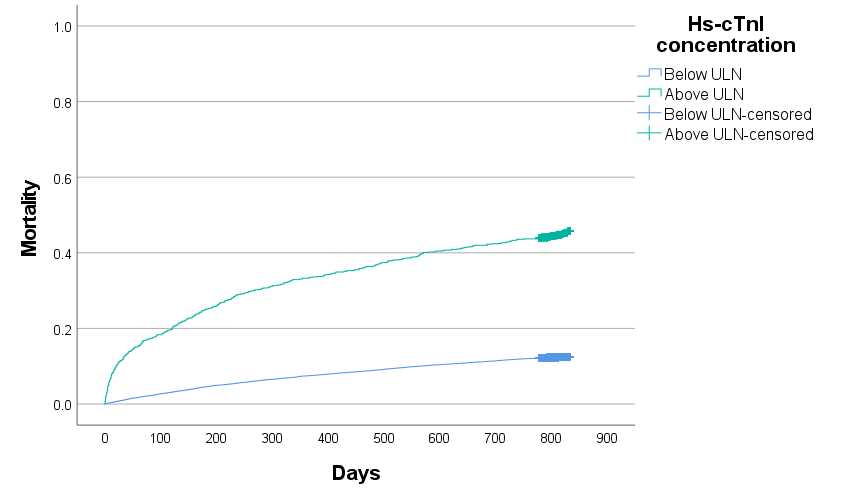 Supplementary figure 1: Kaplan Meier curve of mortality depending on whether the cTnI concentration was above or below the ULN. Number at risk: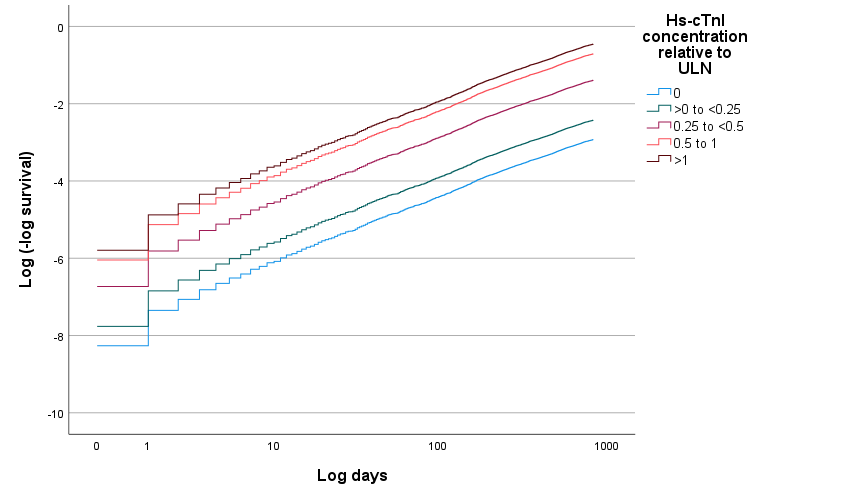 Supplementary figure 2: Log (minus log survival) versus time (log days) graph for different categories of cTnI concentration relative to the ULNSupplementary Table 1: Multivariable outputs for the entire cohort when the cTnI variable was split into its relationship with the ULNOPD=outpatients department; IPD=inpatients department; ED=emergency department; eGFR=estimated glomerular filtration rate, ULN=upper limit of normalSupplementary table 2: Multivariable outputs by patient location for all-cause mortalitySupplementary table 3: Multivariable outputs for non-cardiovascular mortality for the entire cohortSupplementary table 4: Multivariable outputs for cardiovascular mortality for the entire cohortOPD=outpatients department; IPD=inpatients department; ED=emergency department; eGFR=estimated glomerular filtration rateDays0100200300400500600700800Hs-cTnI below ULN189151839917975176711741517175169431675310308Hs-cTnI above ULN1085886803745713679646625393VariableVariableMortality HR (95% CI) AgeAge1.046 (1.042 – 1.049)Male genderMale gender1.222 (1.128 – 1.324)eGFReGFR0.998 (0.996 – 1.000)cTnI requested by clinical teamcTnI requested by clinical team0.559 (0.471 – 0.664)Clinical location OPDReferenceClinical location IPD2.031 (1.844 – 2.238)Clinical location ED1.515 (1.359 – 1.688)cTnI concentration relative to ULN 0ReferencecTnI concentration relative to ULN > 0 to <0.250.986 (0.820 – 1.185)cTnI concentration relative to ULN 0.25 to <0.51.505 (1.244 – 1.821)cTnI concentration relative to ULN 0.5 to 11.941 (1.577 – 2.390)cTnI concentration relative to ULN >12.516 (2.034 – 3.112)VariableMortality HR (95% CI) IPDMortality HR (95% CI) OPDMortality HR (95% CI) EDAge1.040 (1.035 – 1.045)1.048 (1.042 – 1.055)1.055 (1.049 – 1.061)Male gender1.196 (1.057 – 1.354)1.294 (1.124 – 1.488)1.183 (1.031 – 1.358)eGFR0.996 (0.993 – 1.000)0.996 (0.992 – 1.000)0.991 (0.988 – 0.995)cTnI requested by clinical team0.461 (0.313 – 0.677)1.754 (0.246 – 12.493)0.689 (0.581 – 0.817)Log(10)cTnI concentration 1.533 (1.389 – 1.693)2.182 (1.839 – 2.589)1.968 (1.766 – 2.192)VariableVariableMortality HR (95% CI) AgeAge1.046 (1.043- 1.050)Male genderMale gender1.198 (1.103 – 1.301)eGFReGFR0.996 (0.994 – 0.999)cTnI requested by clinical teamcTnI requested by clinical team0.537 (0.451 – 0.640)Clinical location OPDReferenceClinical location IPD2.063 (1.866 – 2.281)Clinical location ED1.600 (1.433 – 1.787)Log (10) cTnI Log (10) cTnI 1.627 (1.511 – 1.751)VariableVariableMortality HR (95% CI) AgeAge1.066 (1.055 – 1.077)Male genderMale gender1.339 (1.133 – 1.728)eGFReGFR0.981 (0.977 – 0.986)cTnI requested by clinical teamcTnI requested by clinical team1.066 (0.771 – 1.473)Clinical location OPDReferenceClinical location IPD1.679 (1.279 – 2.203)Clinical location ED1.287 (0.965 – 1.717)Log (10) cTnI Log (10) cTnI 2.537 (2.198 – 2.904)